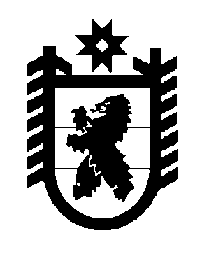 Российская Федерация Республика Карелия    ПРАВИТЕЛЬСТВО РЕСПУБЛИКИ КАРЕЛИЯПОСТАНОВЛЕНИЕот 16 ноября 2012 года № 344-Пг. Петрозаводск О внесении изменений в некоторые постановленияПравительства Республики Карелия Правительство Республики Карелия п о с т а н о в л я е т:1. Внести в пункт 4 Положения о Министерстве юстиции Республики Карелия, утвержденного постановлением Правительства Республики Карелия от 26 июня 2012 года № 198-П «Об утверждении Положения о Министерстве юстиции Республики Карелия» (Собрание законодательства Республики Карелия, 2012, № 6, ст. 1158; Карелия, 2012, 6 сентября), изменение, изложив второе предложение в следующей редакции: «Тексты документов (бланков, печатей, штампов, штемпелей) и вывесок с наименованием Министерства юстиции Республики Карелия могут оформляться наряду с русским языком также на карельском, вепсском и (или) финском языках.».  2. Дополнить пункт 4 Положения об Администрации Главы Республики Карелия, утвержденного постановлением Правительства Республики Карелия от 16 июля 2012 года № 226-П «Об утверждении Положения об Администрации Главы Республики Карелия» (Карелия, 2012, 26 июля, 23 октября), предложением следующего содержания:«Тексты документов (бланков, печатей, штампов, штемпелей) и вывесок с наименованием Администрации Главы Республики Карелия могут оформляться наряду с русским языком также на карельском, вепсском и (или) финском языках.».3. Дополнить пункт 4 Положения о Министерстве экономического развития Республики Карелия, утвержденного постановлением Правительства Республики Карелия от 8 октября 2010 года № 211-П «Об утверждении Положения о Министерстве экономического развития Республики Карелия» (Собрание законодательства Республики Карелия, 2010, № 10, ст. 1302; 2011, № 2, ст. 169; № 7, ст. 1078; № 8, ст. 1231; № 10, ст. 1650; 2012, № 1, ст. 68; № 2, ст. 245; Карелия, 2012, 11 сентября),  предложением следующего содержания:«Тексты документов (бланков, печатей, штампов, штемпелей) и вывесок с наименованием Министерства экономического развития Республики Карелия наряду с русским языком могут оформляться также на карельском, вепсском и (или) финском языках.». 4. Дополнить пункт 4 Положения о Министерстве финансов Республики Карелия, утвержденного постановлением Правительства Республики Карелия от 8 октября 2010 года № 210-П «Об утверждении Положения о Министерстве финансов Республики Карелия» (Собрание законодательства Республики Карелия, 2010, № 10, ст. 1301; № 12,                     ст. 1704; 2011, № 3, ст. 313; № 10, ст. 1636; № 12, ст. 2059; Карелия, 2012, 11 сентября), предложением следующего содержания:«Тексты документов (бланков, печатей, штампов, штемпелей) и вывесок с наименованием Министерства финансов Республики Карелия могут оформляться наряду с русским языком также на карельском, вепсском и (или) финском языках.».5. Дополнить пункт 4 Положения о Министерстве по природопользованию и экологии Республики Карелия, утвержденного постановлением Правительства Республики Карелия от 6 октября                2010 года № 206-П «Об утверждении Положения о Министерстве по природопользованию и экологии Республики Карелия» (Собрание законодательства Республики Карелия, 2010, № 10, ст. 1297; № 12,                  ст. 1702; 2011, № 3, ст. 309; № 10, ст. 1648), предложением следующего содержания:«Тексты документов (бланков, печатей, штампов, штемпелей) и вывесок с наименованием Министерства по природопользованию и экологии Республики Карелия могут оформляться наряду с русским языком также на карельском, вепсском и (или) финском языках.».6. Дополнить пункт 4 Положения о Министерстве сельского, рыбного и охотничьего хозяйства Республики Карелия, утвержденного постановлением Правительства Республики Карелия от 8 октября               2010 года № 209-П «Об утверждении Положения о Министерстве сельского, рыбного и охотничьего хозяйства Республики Карелия» (Собрание законодательства Республики Карелия, 2010, № 10, ст. 1300; 2011, № 3, ст. 336; № 12, ст. 2081; Карелия, 2012, 20 сентября), предложением следующего содержания:«Тексты документов (бланков, печатей, штампов, штемпелей) и вывесок с наименованием Министерства сельского, рыбного и охотничьего хозяйства Республики Карелия могут оформляться наряду с русским языком также на карельском, вепсском и (или) финском языках.».7. Дополнить пункт 4 Положения о Министерстве образования Республики Карелия, утвержденного постановлением Правительства Республики Карелия от 23 ноября 2010 года № 258-П «Об утверждении Положения о Министерстве образования Республики Карелия» (Собрание законодательства Республики Карелия, 2010, № 11, ст. 1460; 2011, № 2,            ст. 172; № 5, ст. 696; № 8, ст. 1230;  № 11, ст. 1870; 2012, № 2, ст. 271), предложением следующего содержания:«Тексты документов (бланков, печатей, штампов, штемпелей) и вывесок с наименованием Министерства образования Республики Карелия могут оформляться наряду с русским языком также на карельском, вепсском и (или) финском языках.».8. Дополнить  пункт 4 Положения о Министерстве здравоохранения и социального развития Республики Карелия, утвержденного постановлением Правительства Республики Карелия от 11 октября              2010 года № 216-П «Об утверждении Положения о Министерстве здравоохранения и социального развития Республики Карелия» (Собрание законодательства Республики Карелия, 2010, № 10, ст. 1307; 2011, № 6,         ст. 891; № 7, ст. 1077; 2012, № 1, ст. 60; № 6, ст. 1142), предложением следующего содержания:«Тексты документов (бланков, печатей, штампов, штемпелей) и вывесок с наименованием Министерства здравоохранения и социального развития Республики Карелия могут оформляться наряду с русским языком также на карельском, вепсском и (или) финском языках.».9. Дополнить пункт 4 Положения о Министерстве культуры Республики Карелия, утвержденного постановлением Правительства Республики Карелия от 11 октября 2010 года № 218-П «Об утверждении Положения о Министерстве культуры Республики Карелия» (Собрание законодательства Республики Карелия, 2010, № 10, ст. 1309; 2011, № 10, ст. 1647), предложением следующего содержания:«Тексты документов (бланков, печатей, штампов, штемпелей) и вывесок с наименованием Министерства культуры Республики Карелия могут оформляться наряду с русским языком также на карельском, вепсском и (или) финском языках.».10. Дополнить пункт 4 Положения о Министерстве строительства Республики Карелия, утвержденного постановлением Правительства Республики Карелия от 8 октября 2010 года № 213-П «Об утверждении Положения о Министерстве строительства Республики Карелия» (Собрание законодательства Республики Карелия, 2010, № 10, ст. 1304; 2011, № 6, ст. 882; № 11, ст. 1842), предложением следующего содержания:«Тексты документов (бланков, печатей, штампов, штемпелей) и вывесок с наименованием Министерства строительства Республики Карелия могут оформляться наряду с русским языком также на карельском, вепсском и (или) финском языках.».11. Дополнить пункт 4 Положения о Министерстве труда и занятости Республики Карелия, утвержденного постановлением Правительства Республики Карелия от 23 ноября 2010 года № 257-П «Об утверждении Положения о Министерстве труда и занятости Республики Карелия» (Собрание законодательства Республики Карелия, 2010, № 11, ст. 1459; 2012, № 2, ст. 275), предложением следующего содержания:«Тексты документов (бланков, печатей, штампов, штемпелей) и вывесок с наименованием Министерства труда и занятости Республики Карелия могут оформляться наряду с русским языком также на карельском, вепсском и (или) финском языках.».12. Дополнить пункт 4 Положения о Министерстве по делам молодежи, физической культуре, спорту и туризму Республики Карелия, утвержденного постановлением Правительства Республики Карелия от         28 сентября 2011 года № 261-П «Об утверждении Положения о Министерстве по делам молодежи, физической культуре, спорту и туризму Республики Карелия» (Собрание законодательства Республики Карелия, 2011, № 9, ст. 1461), предложением следующего содержания:«Тексты документов (бланков, печатей, штампов, штемпелей) и вывесок с наименованием Министерства по делам молодежи, физической культуре, спорту и туризму Республики Карелия могут оформляться наряду с русским языком также на карельском, вепсском и (или) финском языках.».13. Дополнить пункт 4 Положения о Государственном комитете Республики Карелия по жилищно-коммунальному хозяйству и энергетике, утвержденного постановлением Правительства Республики Карелия                 от 11 октября 2010 года № 215-П «Об утверждении Положения о Государственном комитете Республики Карелия по жилищно-коммунальному хозяйству и энергетике» (Собрание законодательства Республики Карелия, 2010, № 10, ст. 1306; № 12, ст. 1699; 2011, № 8,           ст. 1216; 2012, № 4, ст. 640), предложением следующего содержания:«Тексты документов (бланков, печатей, штампов, штемпелей) и вывесок с наименованием Государственного комитета Республики Карелия по жилищно-коммунальному хозяйству и энергетике могут оформляться наряду с русским языком также на карельском, вепсском и (или) финском языках.».14. Дополнить пункт 4 Положения о Государственном комитете Республики Карелия по управлению государственным имуществом и размещению заказов для государственных нужд, утвержденного постановлением Правительства Республики Карелия от 25 ноября              2010 года № 274-П «Об утверждении Положения о Государственном комитете Республики Карелия по управлению государственным имуществом и размещению заказов для государственных нужд» (Собрание законодательства Республики Карелия, 2010, № 11, ст. 1476; 2011, № 9,        ст. 1454; № 12, ст. 2082; 2012, № 3, ст. 450; №4, ст. 651; Карелия, 2012,           26 июля, 11 сентября), предложением следующего содержания:«Тексты документов (бланков, печатей, штампов, штемпелей) и вывесок с наименованием Государственного комитета Республики Карелия по управлению государственным имуществом и размещению заказов для государственных нужд могут оформляться наряду с русским языком также на карельском, вепсском и (или) финском языках.».15. Дополнить пункт 4 Положения о Государственном комитете Республики Карелия по обеспечению жизнедеятельности и безопасности населения, утвержденного постановлением Правительства Республики Карелия от 19 октября 2010 года № 222-П (Собрание законодательства Республики Карелия, 2010, № 10, ст. 1313; 2012, № 3, ст. 468; Карелия, 2012, 25 сентября), предложением следующего содержания:«Тексты документов (бланков, печатей, штампов, штемпелей) и вывесок с наименованием Государственного комитета Республики Карелия по обеспечению жизнедеятельности и безопасности населения могут оформляться наряду с русским языком также на карельском, вепсском и (или) финском языках.».16. Дополнить пункт 4 Положения о Государственном комитете Республики Карелия по развитию информационно-коммуникационных технологий, утвержденного постановлением Правительства Республики Карелия от 11 ноября 2010 года № 243-П «Об утверждении Положения о Государственном комитете Республики Карелия по развитию информационно-коммуникационных технологий» (Собрание законо-дательства Республики Карелия, 2010, № 11, ст. 1446; 2011, № 9, ст. 1449), предложением следующего содержания:«Тексты документов (бланков, печатей, штампов, штемпелей) и вывесок с наименованием Государственного комитета Республики Карелия по развитию информационно-коммуникационных технологий могут оформляться наряду с русским языком также на карельском, вепсском и (или) финском языках.».17. Дополнить пункт 4 Положения о Государственном комитете Республики Карелия по ценам и тарифам, утвержденного постановлением Правительства Республики Карелия от 1 ноября 2010 года № 232-П «Об утверждении Положения о Государственном комитете Республики Карелия по ценам и тарифам» (Собрание законодательства Республики Карелия, 2010, № 11, ст. 1435; 2011, № 1, ст. 44; № 8, ст. 1245; 2012, № 1, ст. 70; Карелия, 2012, 16 октября), предложением следующего содержания:«Тексты документов (бланков, печатей, штампов, штемпелей) и вывесок с наименованием Государственного комитета Республики Карелия по ценам и тарифам могут оформляться наряду с русским языком также на карельском, вепсском и (или) финском языках.».18. Дополнить пункт 4 Положения о Государственном комитете Республики Карелия по вопросам национальной политики, связям с общественными и религиозными объединениями, утвержденного постановлением Правительства Республики Карелия от 17 ноября                2010 года № 253-П (Собрание законодательства Республики Карелия, 2010, № 11, ст. 1456; 2011, № 12, ст. 2068), предложением следующего содержания:«Тексты документов (бланков, печатей, штампов, штемпелей) и вывесок с наименованием Государственного комитета Республики Карелия по вопросам национальной политики, связям с общественными и религиозными объединениями могут оформляться наряду с русским языком также на карельском, вепсском и (или) финском языках.».19. Дополнить пункт 4 Положения об Управлении записи актов гражданского состояния Республики Карелия, утвержденного постановлением Правительства Республики Карелия от 16 ноября                 2010 года № 251-П «Об утверждении Положения об Управлении записи актов гражданского состояния Республики Карелия» (Собрание законодательства Республики Карелия, 2010, № 11, ст. 1454; 2011, № 10, ст. 1637), предложением следующего содержания:«Тексты документов (бланков, печатей, штампов, штемпелей) и вывесок с наименованием Управления записи актов гражданского состояния Республики Карелия могут оформляться наряду с русским языком также на карельском, вепсском и (или) финском языках.».20. Дополнить пункт 4 Положения о Государственной жилищной инспекции Республики Карелия, утвержденного постановлением Правительства Республики Карелия от 26 октября 2011 года № 281-П «Об утверждении Положения о Государственной жилищной инспекции Республики Карелия»  (Собрание законодательства Республики Карелия, 2011, № 10, ст. 1649), предложением следующего содержания:«Тексты документов (бланков, печатей, штампов, штемпелей) и вывесок с наименованием Государственной жилищной инспекции Республики Карелия могут оформляться наряду с русским языком также на карельском, вепсском и (или) финском языках.».21. Дополнить пункт 4 Положения о Постоянном представительстве Республики Карелия при Президенте Российской Федерации, утвержденного постановлением Правительства Республики Карелия               от 11 октября 2010 года № 217-П «Об утверждении Положения о Постоянном представительстве Республики Карелия при Президенте Российской Федерации» (Собрание законодательства Республики Карелия, 2010, № 10, ст. 1308), предложением следующего содержания:«Тексты документов (бланков, печатей, штампов, штемпелей) и вывесок с наименованием Постоянного представительства Республики Карелия при Президенте Российской Федерации могут оформляться наряду с русским языком также на карельском, вепсском и (или) финском языках.».22. Дополнить пункт 4 Положения о Государственном комитете Республики Карелия по взаимодействию с органами местного самоуправления, утвержденного постановлением Правительства Республики Карелия от 24 июля 2012 года № 299-П «Об утверждении Положения о Государственном комитете Республики Карелия по взаимодействию с органами местного самоуправления»  (Карелия, 2012,  21 августа, 9 октября), предложением следующего содержания:«Тексты документов (бланков, печатей, штампов, штемпелей) и вывесок с наименованием Государственного комитета Республики Карелия по взаимодействию с органами местного самоуправления могут оформляться наряду с русским языком также на карельском, вепсском и (или) финском языках.».            Глава Республики  Карелия                                                            А.П. Худилайнен